יצירת התראה לחיפוש מתוך  ProQuest Education Databaseמאגר ProQuest Education Database מאפשר ליצור התראות לחיפושי מידע. לאחר שחיפשנו נושא כלשהו במאגר המידע וקיבלנו תוצאות נוכל לשמור את החיפוש וליצור התראה. לשם כך יש ללחוץ על save search/alert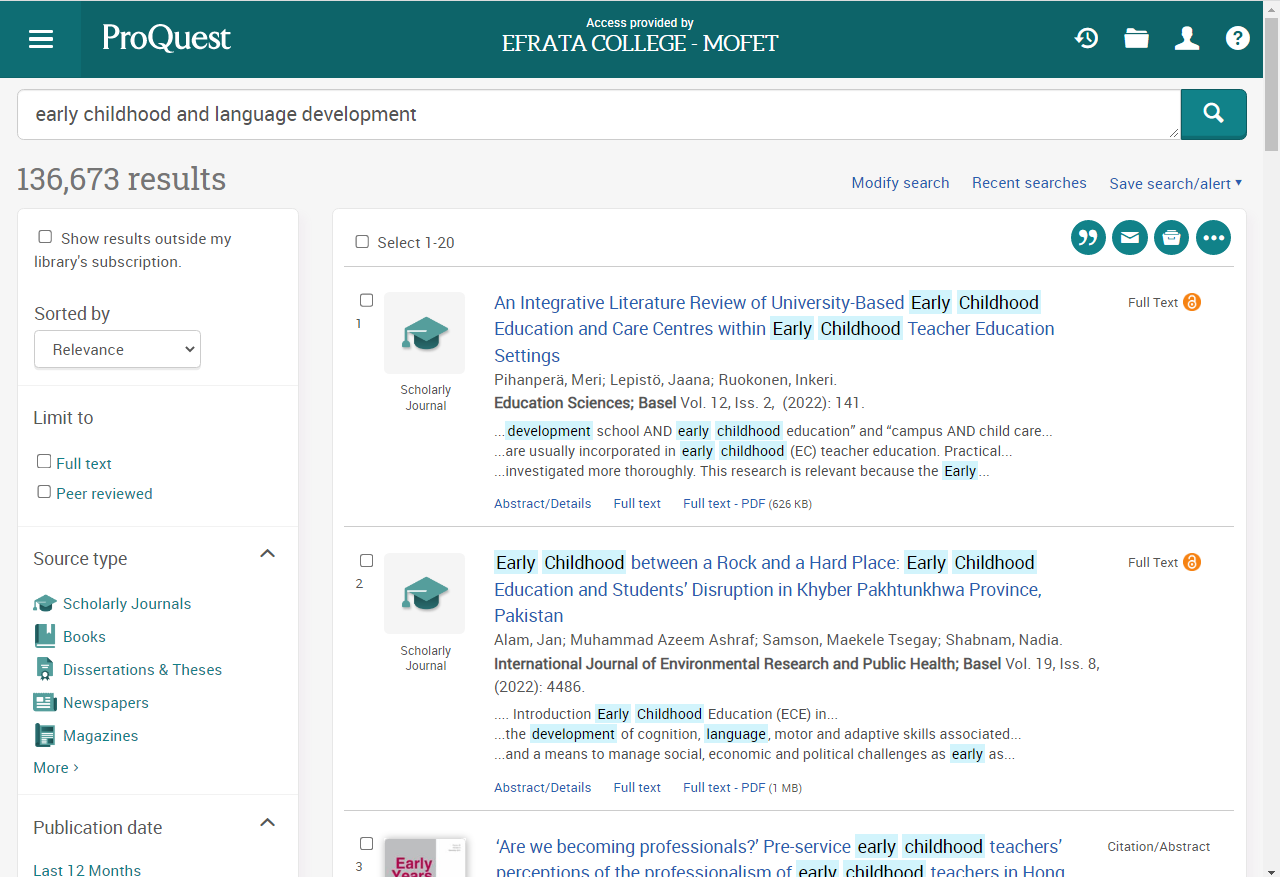 ושם לבחור ב- Create alert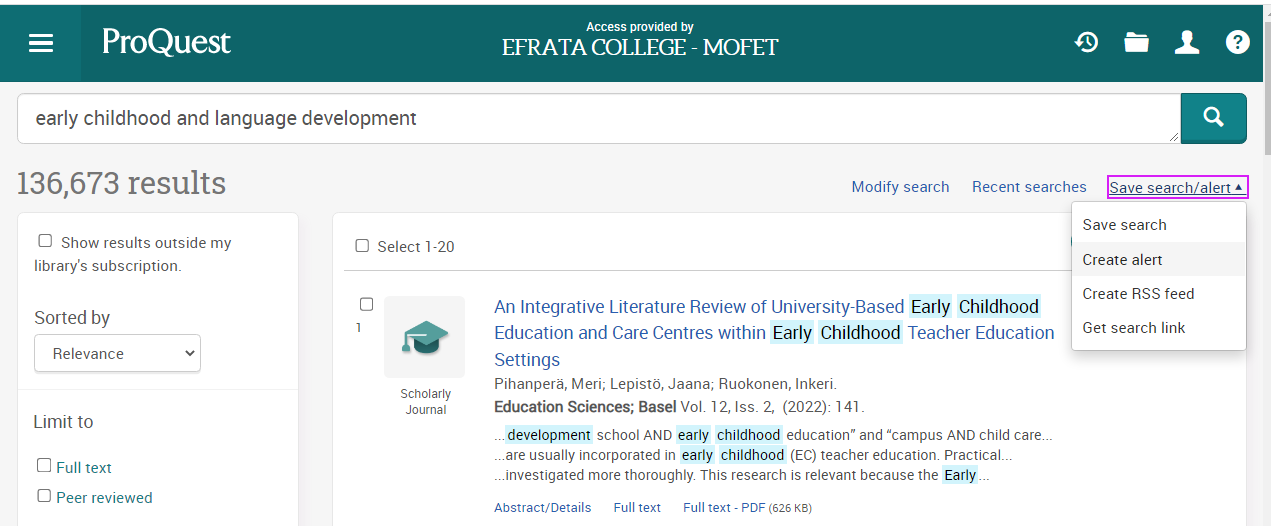 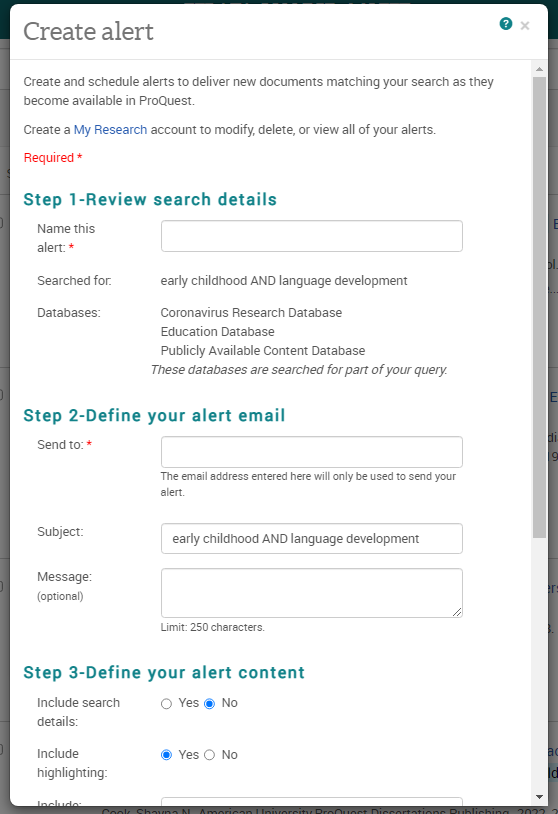 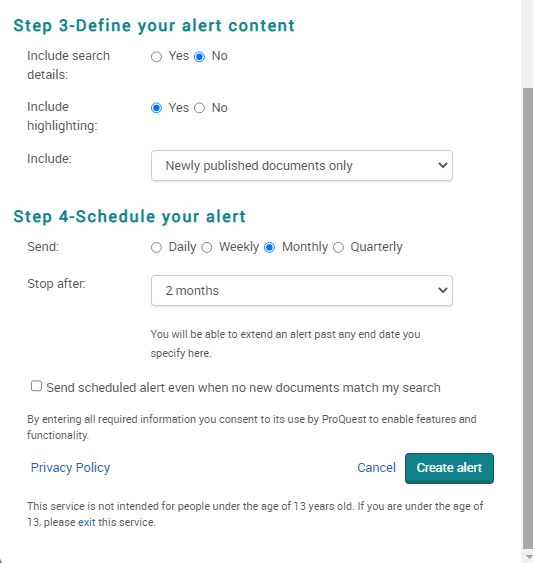 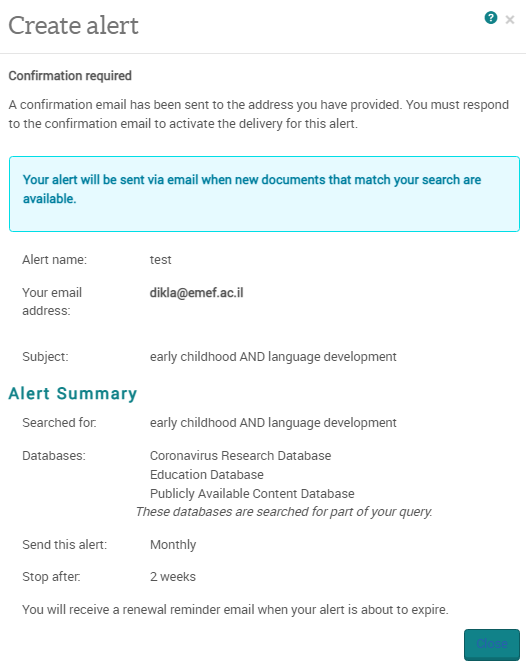 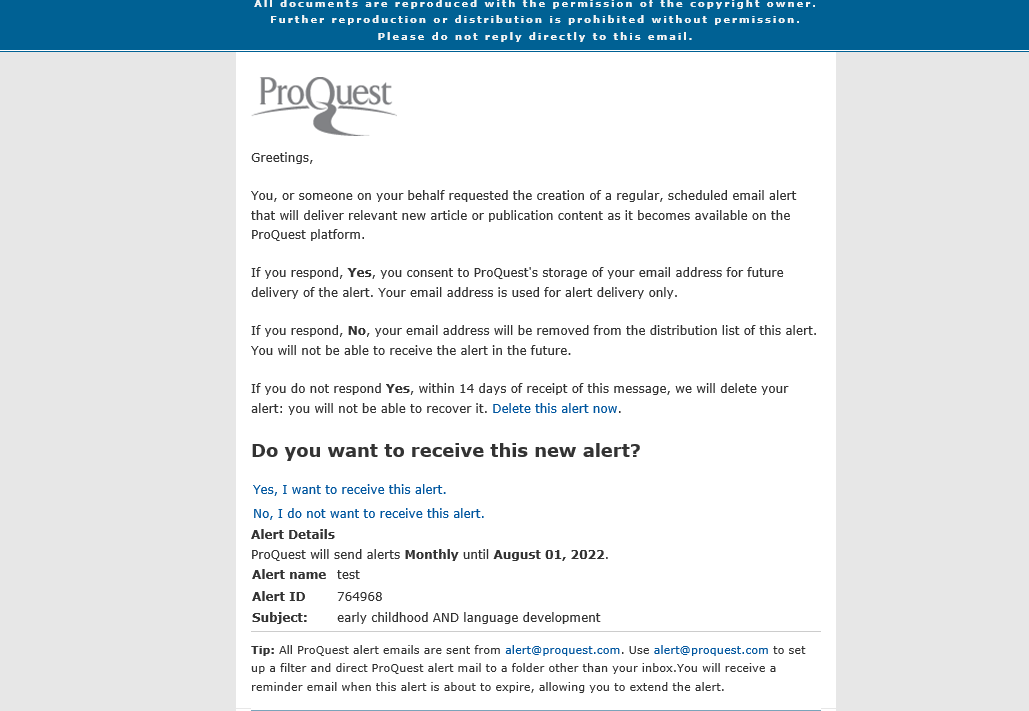 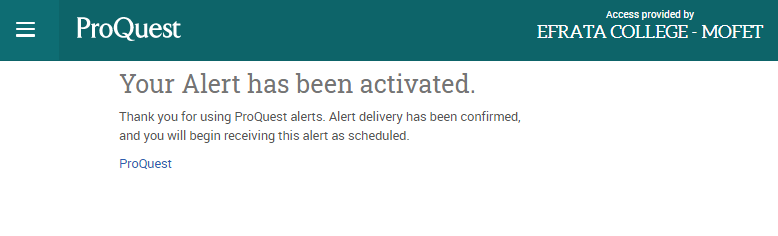 